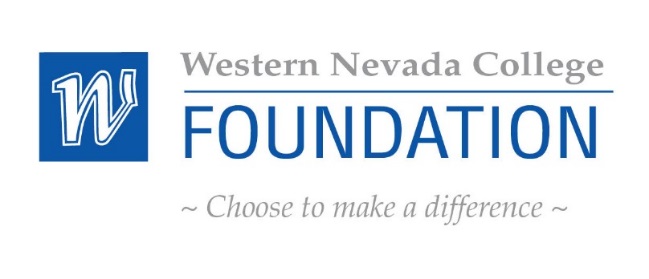 WNC Foundation Board of Directors Meeting AgendaThursday, October 21, 2021Western Nevada College Dini Library, Room 2012201 W College Parkway, Carson City, NV 897038:00 a.m. – 12:00 p.m.NOTE: Below is an agenda of all items scheduled to be considered. Notification is hereby provided that items on the agenda may be taken out of the order presented, two or more agenda items may be combined for consideration, and an agenda item may be removed from the agenda or discussion relating to an item on the agenda may be delayed at any time. Reasonable efforts will be made to assist and accommodate physically handicapped persons desiring to attend the meeting.  Please call Carol McIntosh at the WNC Foundation office at (775) 445-3240 in advance so that arrangements for attendance may be made.  INTRODUCTIONS AND WELCOME (Sean Davison, Board Chair)	INFORMATION ONLY
PUBLIC COMMENT	INFORMATION ONLY Public comment will be taken during this agenda item. No action will be taken on a matter raised under this item until the matter is included on an agenda as an item on which action may be taken. The Chair of the Board of Trustees may place reasonable limitations as to the amount of time individuals may address the Board. The Chair may elect to allow public comment on a specific agenda item when that item is being considered.AGENDA2020-2021 FY Review Results (Mike Aurnague)	         FOR POSSIBLE ACTIONJuly 22, 2021 Approval of Minutes	FOR POSSIBLE ACTION
Introductions (Sean Davison, Chair)	INFORMATION ONLYWNC Foundation Board Membership (Sean Davison)	INFORMATION ONLYSpecial Presentation/Honoring Past Board MembersAnnual Board Member PacketsApproval of New Co Vice Chair Candidate (Sean Davison)	FOR POSSIBLE ACTIONTina Holland, Board MemberState of the College (Dr. Vincent Solis, WNC President)	INFORMATION ONLYFinance Committee Report (Scott Fields, Secretary/Treasurer)	INFORMATION ONLYWhat Have We Learned? Student Experiences through COVID-19                        (Dr. Rebecca Bevans, Professor, Psychology)	INFORMATION ONLY Roundtable Discussion (WNC Foundation Board)	INFORMATION ONLYCOVID-19 Video Project and WNC Testing Site	INFORMATION ONLY(Dr. Rachelle Bassen, Professor, Biology)(Eric York, Director of Strategic COVID Response)Advancement Committee Updates (Niki Gladys)	INFORMATION ONLYAdvancement/Event  Golf Tournament ResultsThanks for GivingGrant and Scholarship Update	INFORMATION ONLY(Niki Gladys, Executive Director, Advancement)(Carol McIntosh, Assistant Director, Development)New Business	INFORMATION ONLY
Board Member Recognition (Carol McIntosh)	INFORMATION ONLY   Celebrate board members with upcoming birthdays and other exciting life events.Public Comment	INFORMATION ONLYNote:  Public comment will be taken during this agenda item. No action will be taken on a matter raised under this item until the matter is included on an agenda as an item on which action may be taken. The Chair of the Board of Trustees may place reasonable limitations as to the amount of time individuals may address the Board. The Chair may elect to allow public comment on a specific agenda item when that item is being considered. ADJOURNMENT	 NEXT REGULARLY SCHEDULED MEETING: Board Meeting:  January 20, 2022 Location:TBDTHIS NOTICE HAS BEEN POSTED AT THE FOLLOWING LOCATIONS:Western Nevada College WebsiteCarson City Library WebsiteNevada Public Notice Website